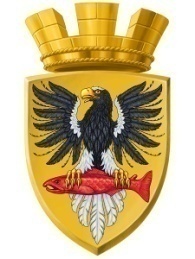                           Р О С С И Й С К А Я   Ф Е Д Е Р А Ц И ЯКАМЧАТСКИЙ КРАЙП О С Т А Н О В Л Е Н И ЕАДМИНИСТРАЦИИ ЕЛИЗОВСКОГО ГОРОДСКОГО ПОСЕЛЕНИЯот   12 апреля   2019 г. 					№    396 - п             г. ЕлизовоВ соответствии с Федеральным законом от 06.10.2003 № 131-ФЗ «Об общих принципах организации местного самоуправления в Российской Федерации», Федеральным законом от 21.12.1994 № 68-ФЗ «О защите населения и территорий от чрезвычайных ситуаций природного и техногенного характера», Уставом Елизовского городского поселения ПОСТАНОВЛЯЮ:1. Внести изменения в Состав комиссии  по предупреждению и ликвидации чрезвычайных ситуаций и обеспечению пожарной безопасности администрации Елизовского городского поселения, утвержденный постановлением администрации Елизовского городского поселения от 28.12.2017   № 1352 – п «Об утверждении Положения о Елизовском муниципальном звене Камчатской территориальной подсистемы предупреждения и ликвидации чрезвычайных ситуаций единой государственной системы предупреждения и ликвидации чрезвычайных ситуаций», изложив в редакции согласно приложению к настоящему постановлению.2. Постановление администрации Елизовского городского поселения от 01.10.2018   № 1496 – п «О внесении изменения в постановление администрации Елизовского городского поселения «Об утверждении Положения о Елизовском муниципальном звене Камчатской территориальной подсистемы предупреждения и ликвидации чрезвычайных ситуаций единой государственной системы предупреждения и ликвидации чрезвычайных ситуаций» от 28.12.2017   № 1352 - п», считать утратившим силу.3. Муниципальному казенному учреждению «Служба по обеспечению деятельности администрации Елизовского городского поселения» опубликовать (обнародовать) настоящее постановление в средствах массовой информации и разместить в информационно-телекоммуникационной сети «Интернет» на официальном сайте администрации Елизовского городского поселения.4. Настоящее постановление вступает в силу после его официального опубликования (обнародования).5. Контроль за исполнением настоящего постановления оставляю за собой.СОСТАВкомиссии  по предупреждению и ликвидации чрезвычайных ситуаций и обеспечению пожарной безопасности Елизовского городского поселения О внесении изменения в постановление администрации Елизовского городского поселения от 28.12.2017   № 1352 - п «Об утверждении Положения о Елизовском муниципальном звене Камчатской территориальной подсистемы предупреждения и ликвидации чрезвычайных ситуаций единой государственной системы предупреждения и ликвидации чрезвычайных ситуаций» Глава администрации Елизовского городского поселения                                       Д.Б. Щипицын      Приложение      к постановлению администрации      Елизовского городского поселения      от « 12 »  апреля  2019 г.    №   396 – п     «Приложение № 3    к постановлению администрации    Елизовского городского поселения   от « 28 »  декабря  2017 года №  1352 – п1231Щипицын Дмитрий Борисович – Глава администрации Елизовского городского посе-ления Председатель комиссии2Масло Владислав Анатольевич – замести-тель Главы администрации Елизовского городского поселенияЗаместитель председателя комиссии3Грачев Игорь Борисович – руководитель Управления жилищно – коммунального хо-зяйства администрации Елизовского городс-кого поселенияЗаместитель председателя комиссии4Воутелайнен Василий Олегович – на-чальник отдела по обеспечению безопасности населения  Управления делами администрации Елизовского городского поселения Секретарь комиссии5Бочарникова Олеся Владимировна – руко-водитель Управления делами администрации Елизовского городского поселения Членкомиссии6Острога Марина Геннадьевна – руководи-тель Управления финансов и экономического развития администрации Елизовского городс-кого поселенияЧленкомиссии7Краснобаева Екатерина Станиславовна – руководитель Управления имущественных от-ношений администрации Елизовского городс-кого поселенияЧленкомиссии8Мороз Оксана Юлиановна - руководитель Управления архитектуры и градостроительства администрации Елизовского городского посе-ленияЧленкомиссии9Лукьянченко Александр Николаевич – за-меститель руководителя Управления жилищно – коммунального хозяйства администрации Елизовского городского поселения – начальник отдела энергетикиЧленкомиссии10Хачикян Светлана Александровна – начальник Отдела по культуре, молодёжной по-литике, физической культуре и спорту адми-нистрации Елизовского городского поселенияЧленкомиссии11Кутепова Наталья Александровна – замес-титель руководителя Управления делами администрации Елизовского городского поселе-ния - начальник юридического отделаЧленкомиссии12Тюткин Павел Николаевич – руководитель муниципального казенного учреждения «Служба по развитию жилищно-коммунальной инфраст-руктуры, благоустройства и транспорта»Членкомиссии13Стружкин Андрей Петрович – главный врач государственного бюджетного учреждения здравоохранения Камчатского края «Елизовс-кая районная больница» (по согласованию)Членкомиссии14Мадьяров Рамиль Мухаметшарифович – начальник пожарно – спасательной части № 7 ФГКУ «Отряд ФПС по Камчатскому краю» (по согласованию)Членкомиссии15Ефименко Валерий Валерьевич – начальник штаба в/ч 69262 (по согласованию)Членкомиссии16Тимошенко Дарья Игоревна –  начальник отдела надзорной деятельности и профилакти-ческой работы по Елизовскому муниципаль-ному району (по согласованию)Членкомиссии17Пеклецов Евгений Александрович – заместитель начальника полиции по охране общественного порядка ОМВД РФ по Елизовскому району (по согласованию)Членкомиссии18Стрельцова Наталья Юрьевна – руководитель территориального отдела Управления Роспотребнадзора по Камчатскому краю в Елизовском районе и г. Вилючинске (по согласованию)Членкомиссии19Сукач Иван Васильевич – главный инженер Елизовского сетевого района центральных электрических сетей ПАО «Камчатскэнерго» (по согласованию)Членкомиссии